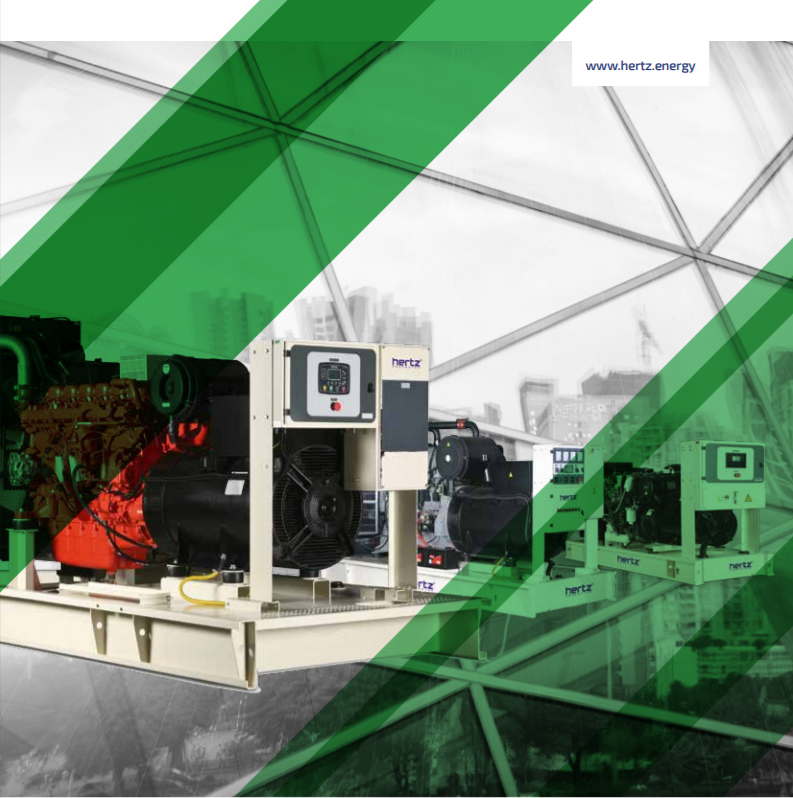 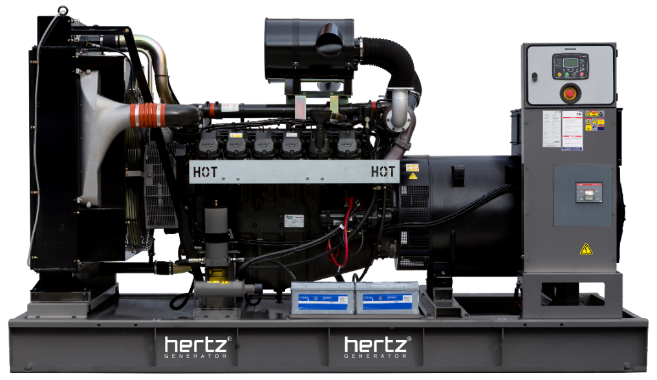 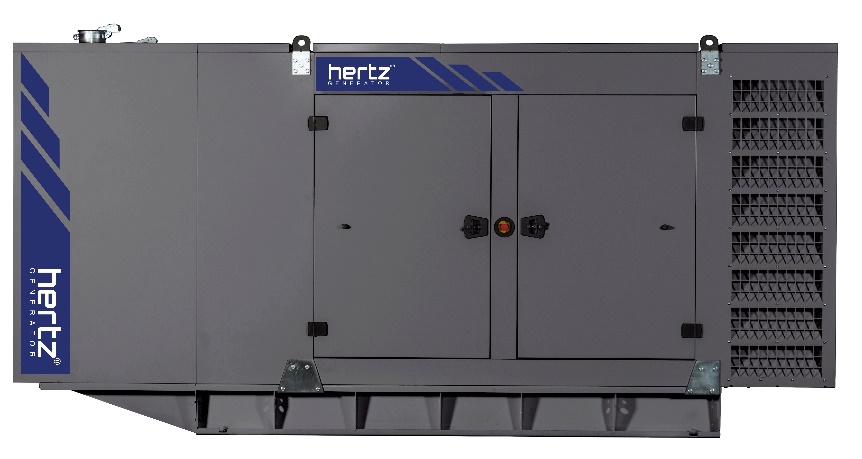 Технические характеристики дизельного электроагрегата№МодельМодельHG 824 DC1Страна производитель электростанцииСтрана производитель электростанцииТурция2Марка двигателяМарка двигателяDOOSAN3Страна изготовительСтрана изготовительКорея4Марка альтернатораМарка альтернатораCROMPTON GREAVES5Страна изготовительСтрана изготовительИндия6Максимальная мощность, кВАМаксимальная мощность, кВА8247Максимальная мощность, кВтМаксимальная мощность, кВт6598Номинальная мощность, кВАНоминальная мощность, кВА7509Номинальная мощность, кВтНоминальная мощность, кВт60010Модель двигателяМодель двигателяDP222LC11Кол-во цилиндров / КонфигурацияКол-во цилиндров / Конфигурация12 - V TYPE12Объем двигателя, лОбъем двигателя, л21,9213Диаметр цилиндра / Ход поршня, ммДиаметр цилиндра / Ход поршня, мм128 / 14214Степень сжатияСтепень сжатия15:0115НаддувНаддувТурбонаддув с интеркулером16Регулятор частоты оборотов двигателяРегулятор частоты оборотов двигателяЭлектронный17Тип охлажденияТип охлажденияЖидкостное18Объем охлаждающей жидкости, лОбъем охлаждающей жидкости, л11419Объем системы смазывания, лОбъем системы смазывания, л4020Электрическая системаЭлектрическая система2421Скорость / ЧастотаСкорость / Частота1500 rpm / 50Hz22Максимальная мощность двигателя, kWmМаксимальная мощность двигателя, kWm72323Расход топлива, л/час110%172,823Расход топлива, л/час100%16123Расход топлива, л/час75%119,123Расход топлива, л/час50%79,324Температура выхлопных газов, С0Температура выхлопных газов, С063525Поток выхлопных газов, м3/минПоток выхлопных газов, м3/мин10826Поток воздуха для горения,  м3/минПоток воздуха для горения,  м3/мин4527Модель альтернатораМодель альтернатораG1R400SC28Количество фазКоличество фаз329Коэффициент мощностиКоэффициент мощности0,830Ток, АТок, А115031Количество опорКоличество опородна32Количество полюсовКоличество полюсов433Количество наконечниковКоличество наконечников634Стабильность напряженияСтабильность напряжения±1%35Класс изоляцииКласс изоляцииH36Степень защитыСтепень защитыIP 2337Система возбужденияСистема возбужденияАВР, бесщеточный38Тип соединенияТип соединениязвезда39Суммарные гармонические искаженияСуммарные гармонические искажения< %2,540Частота, HzЧастота, Hz5041Выходное напряжение, VACВыходное напряжение, VAC230 / 40042Заявленная мощность, кВАЗаявленная мощность, кВА85043Эффективность, %Эффективность, %94,544Габариты в открытом исполнении, ШхДхВ ммГабариты в открытом исполнении, ШхДхВ мм1650 x 3500 x 225045Габариты в кожухе, ШхДхВ ммГабариты в кожухе, ШхДхВ мм1650 x 5360 x 245046Вес в открытом исполнении, кгВес в открытом исполнении, кг427747Вес в кожухе, кгВес в кожухе, кг541848Бак, лБак, л970